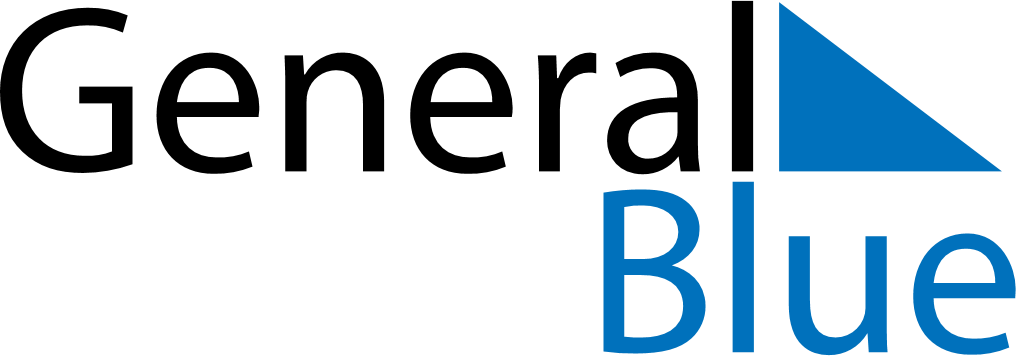 Weekly CalendarNovember 30, 2020 - December 6, 2020Weekly CalendarNovember 30, 2020 - December 6, 2020Weekly CalendarNovember 30, 2020 - December 6, 2020Weekly CalendarNovember 30, 2020 - December 6, 2020Weekly CalendarNovember 30, 2020 - December 6, 2020Weekly CalendarNovember 30, 2020 - December 6, 2020MONDAYNov 30TUESDAYDec 01WEDNESDAYDec 02THURSDAYDec 03FRIDAYDec 04SATURDAYDec 05SUNDAYDec 06